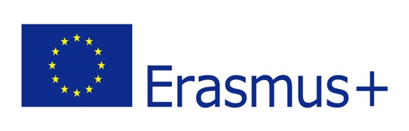 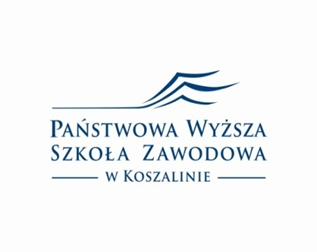 WNIOSEK UCZESTNIKA PROGRAMU ERASMUS + O PRZYZNANIE ŚRODKÓW W RAMACH „GREEN TRAVEL”Ja, niżej podpisany/a ………………………………………………………………………………………………………………niniejszym oświadczam, że podczas podroży w ramach programu Erasmus +  do (nazwa i kod Erasmusa  uczelni partnerskiej)………………………………………………………………..............................................w terminie (daty wyjazdu i powrotu) ……………………………………………………………. będę korzystać z (zaznaczyć właściwe):□ środków transportu zbiorowego: (wymienić wszystkie środki transportu, z których Uczestnik będzie korzystał)1. ………………………………………………. na trasie od…………………….. do…………………………………………2. ………………………………………………. na trasie od…………………….. do…………………………………………3. ………………………………………………. na trasie od…………………….. do…………………………………………4. ………………………………………………. na trasie od…………………….. do…………………………………………5. ………………………………………………. na trasie od…………………….. do…………………………………………□ samochodu osobowego wspólnie z (imię i nazwisko pracownika uczelni)………………………………………………………………………………………………………………………………………………Wnioskuję o wypłatę zwiększonych środków z tytułu „GREEN TRAVEL” (zaznaczyć właściwe):□ TAK						□ NIE	………………………………………………………                                                           …………………………………………………miejsce, data									podpisAkceptuję								Akceptuję…………………………………………………………..                                                                          ……………………………………………..podpis Uczelnianego Koordynatora						podpis Kwestora